Fiche de don à l'Université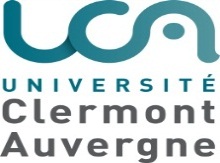 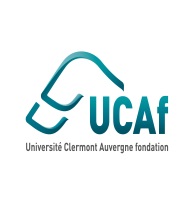 Clermont Auvergne fondation (UCAf) (à compléter et à retourner à l'UCAf, à l'attention de Mme Moser – chrystel.moser@uca.fr)Nom du partenaire/du donateur Montant du don : 	 Modalités de règlement :Vous pouvez soutenir la Fondation et ses actions :Soit en adressant un chèque libellé à l’ordre de "Agent comptable UCA" et adressé à l’adresse mentionnée en bas de page.Soit en effectuant un virement au compte ouvert à son nom sous les références suivantes, avec la mention "Don Fondation " sur le compte suivant : Nom du projet/action soutenu(e) : 	 Contact : 	(Nom, prénom, fonction, mail, n° tél.) Pour les sociétés - N° SIRET : 	Je, soussigné(e) 		 , certifie avoir pris connaissance que :- Les Fonds reçus seront exclusivement affectés au projet/action soutenu(e) ci-dessus cité (aucun frais de mise en œuvre ne sera prélevé sur ce don).Date : 				Signature Cachet ou logo de la sociétéVotre contribution donne droit à une réduction d’impôt : Pour les particuliers : égale à 66 % du montant de votre don si vous payez l’impôt sur le revenu OU égale à 75 % du montant du don si vous payez l’impôt sur la fortune Pour les sociétés : égale à 60 % de son montant dans la limite des 5 pour mille de votre chiffre d’affaires HT. Au-delà de ce plafond, ou en cas de déficit, il est possible de bénéficier d’un report sur 5 ans.Code BanqueCode GuichetN° de compteClé RIBDomiciliation10071630000000100523848TPCLERMONT F